Отчет о проведенных мероприятиях по выбору мероприятий, которые целесообразно реализовать на территории «Пеньковой Горы», отобранной для участия во Всероссийском конкурсе лучших проектов создания комфортной городской среды № п/пМероприятияМесто проведенияДата проведенияКоличество участниковРезультаты1Обсуждение вариантов и мероприятий для  благоустройства территории «Пеньковой Горы» (волонтеры, общественники -жители города)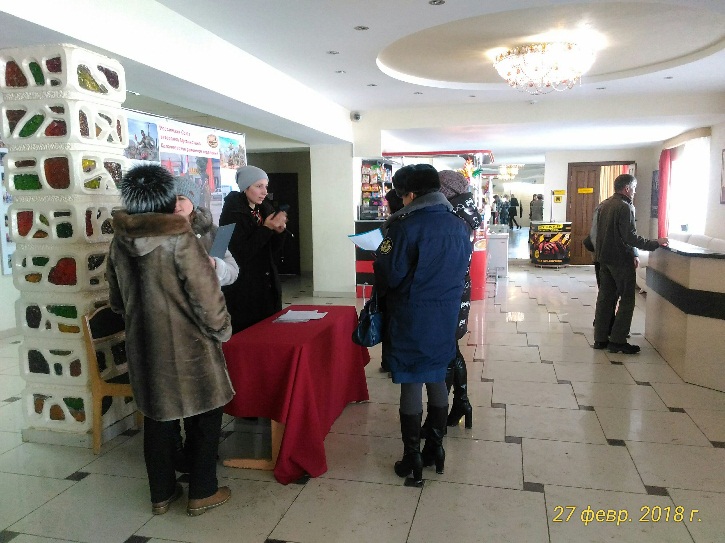 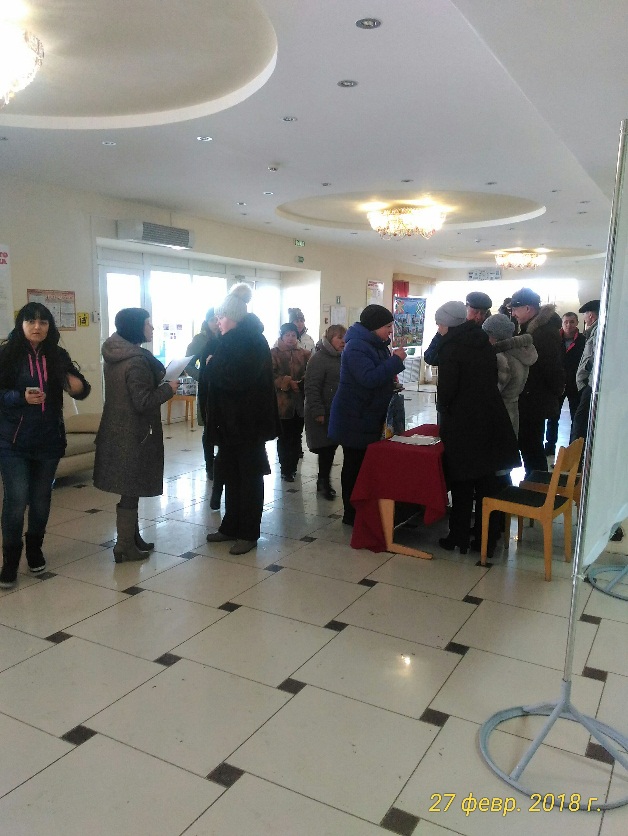 Фойе РДК «Юбилейный»Фойе РДК «Юбилейный»56 человек  В результате обсуждений определены следующие мероприятия:- создание площадок для выпускников и молодоженов, хлебной площади с размещением Музея Хлеба, благоустройство входной группы в Калачеевскую культовую пещеру, дорожек, тропинок для скандинавской ходьбы, размещение летней сцены.2Обсуждение мероприятий на большом родительском собрании 3 городских школ и 7 детских садов в РДК «Юбилейный»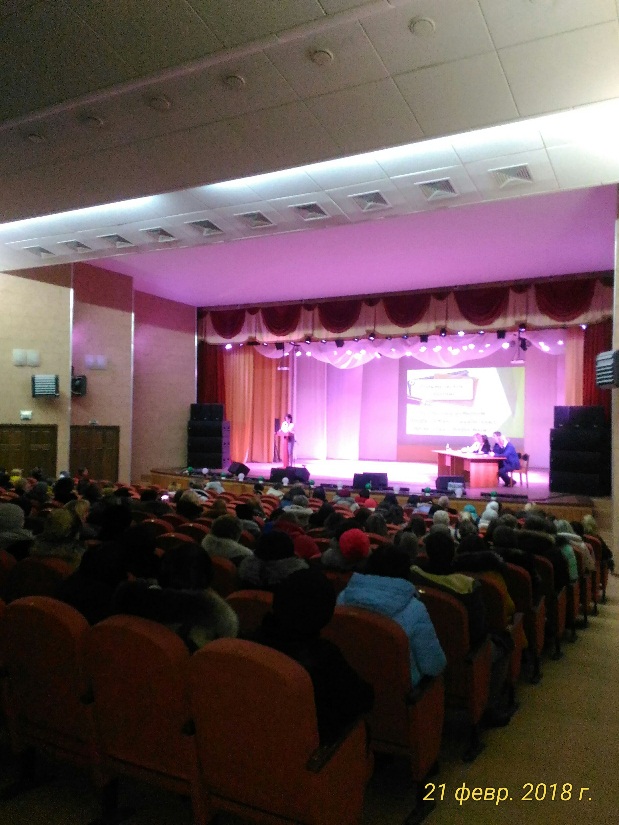 Большой зал РДК «Юбилейный»12.03.201810-00246В результате обсуждений определены следующие мероприятия:- создание площадок для выпускников и молодоженов, хлебной площади с размещением Музея Хлеба, благоустройство входной группы в Калачеевскую культовую пещеру, дорожек, тропинок для скандинавской ходьбы, размещение летней сцены.